ABSTRAKPERANAN BIDANG PROFESI DAN PENGAMANAN (BIDPROPAM) DALAM PENEGAKAN HUKUM TINDAK PIDANA NARKOTIKA BAGI PERSONEL POLRI DI WILAYAH HUKUM POLDA SUMATERA UTARAOleh:JHONTUA HALOMOAN SITINJAKNPM 175114074Penelitian ini bertujuan untuk mengetahui peranan bidang pofesi pengamanan (Bidpropam) Polda Sumut dalam penanganan tindak pidana penyalahgunaan narkotika yang dilakukan anggota Polri serta mengetahui hambatan dan solusi peran Bidpropam Polda Sumut dalam mencegah tindak pidana narkotika oleh anggota Polri. Analisis metode penelitian yang digunakan didasarkan pada penelitian hukum normatif dan emperis, dimana penelitian normatif dilakukan berdasarkan penelitian kepustakaan atas sumber buku-buku maupun pendapat para ahli. Penelitian emperis dengan melakukan studi lapangan tehadap permasalahan yang akan dibahas, penelitian lapangan ini digunakan untuk melengkapi bahan yang diperoleh dalam studi kepustakaan yaitu penulis melakukan riset ke satuan kerja Bidpropam Polda Sumut. Dalam penelitian ini Bidpropam dalam penegakan hukum tindak pidana penyalahgunaan narkotika yang dilakukan oleh anggota Polri meliputi pelayanan pengaduan masyarakat tentang penyimpangan prilaku dan tindakan personel Polri, penegakan disiplin, ketertiban dan pengamanan internal personel, pelaksanaan sidang disiplin dan kode etik profesi serta pemuliaan profesi personel, pengawasan dan penilaian terhadap personel yang sedang dan telah menjalankan hukum disiplin dan/atau kode etik profesi berdasarkan Perpol nomor Nomor 7 Tahun 2022 tentang Kode Etik Profesi dan Komisi Kode Etik Kepolisian Negara Republik Indonesia (KEPP).Kata Kunci : Peran Bidpropm, Penegakan Hukum, Narkotika.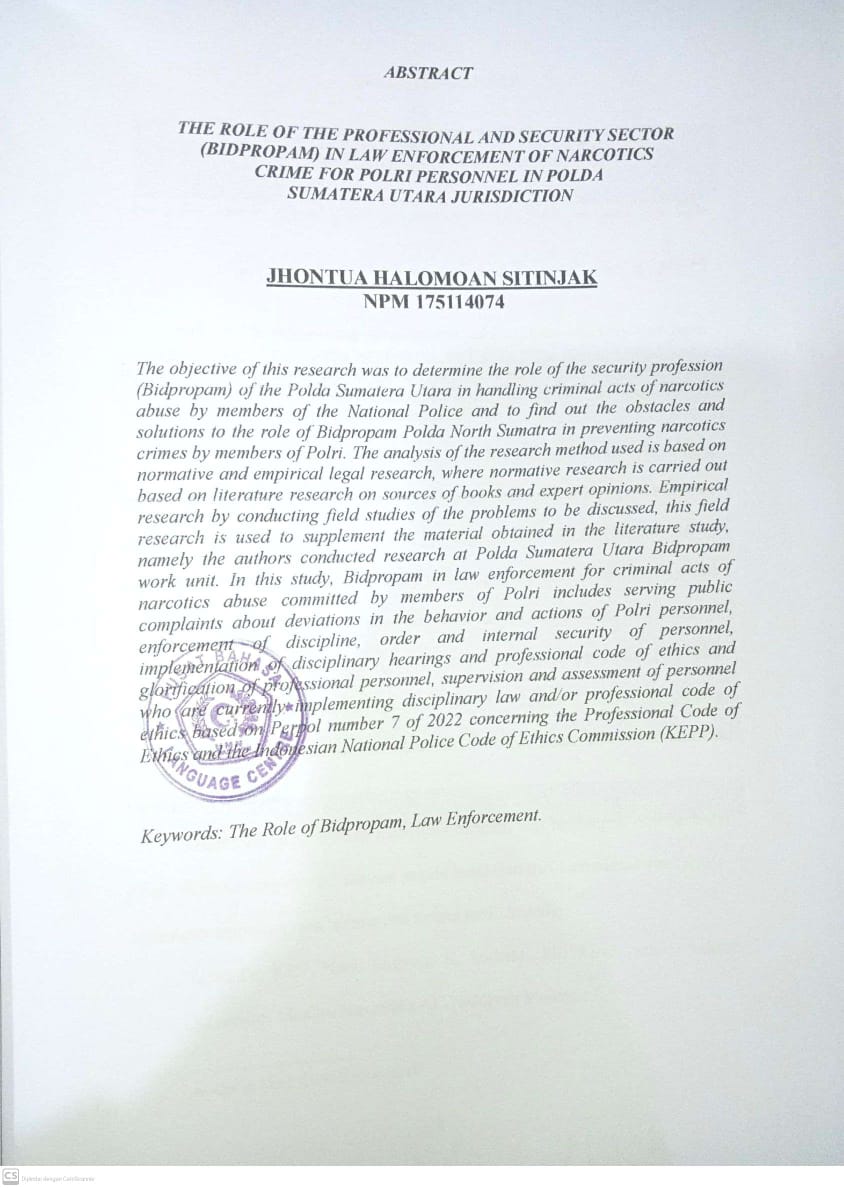 